Coach Trip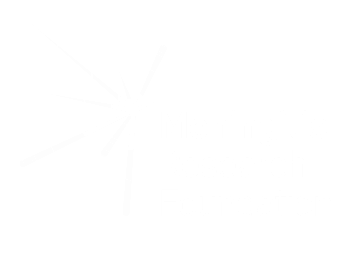 Why not organize a weekend coach trip to Snowdon or another trekking challenge?Getting ready for the eventGet Quotes: Get quotes from multiple coach companies and hostels before booking anything. Set a date that works well with University schedules.Sell Tickets: Work out the cost per person and sell tickets for more than this so you can also make a profit for your own fundraisingAdvertise: Open the trip up to other challenges, sports/adventure societies and your whole RAGSponsorship: Get your participants to share the event and ask friends/family for sponsorshipWhat you’ll needTransport and accommodation MRF t-shirts for participantsOn the day Make sure everyone arrives early with their MRF t-shirts to hand and mobiles in case of any emergency. Post eventPost photos on social media to encourage friends and family to donate. Top tipsAny non-challenge participants could have to raise a minimum £50 (for example) to take part with this money going to your fundraisingMake sure to take lots of photos and share on social media to help bring in donationsMaximise numbers by opening the trip up to your whole RAG and other societies/groups